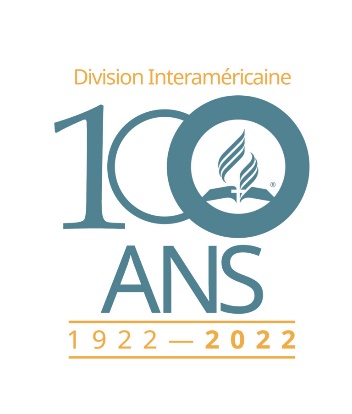 Aux membres de l’Eglise Adventiste du Septième Jour de l’Union des Antilles et Guyane française.	L’Eglise Adventiste aux Antilles et Guyane Françaises, persuadée que nos vies, celles de nos proches et amis peuvent être transformées par la prière, a choisi d’associer aux 10 jours de prière le service de consécration de toute l’église en ce Sabbat 08 Janvier 2022.	C’est dans cette dynamique que le sermon du jour sera l’occasion de rappeler à tous la mission de Dieu et la prière dans la vie de l’église.	Le Seigneur désire ardemment susciter en nous son caractère afin que nous puissions être ses ambassadeurs dans un monde qui périt sans espérance. Chacun de nous a besoin d’être impliqué(e) dans la mission du Christ par la puissance du Saint Esprit.	Que le message des trois anges qui nous appelle au réveil, nous donne la capacité d’être totalement consacrés au service du Seigneur. La litanie à la fin du sermon donnera l’opportunité à chaque adorateur de célébrer la providence divine tout en affirmant nos valeurs en un Sauveur qui revient très bientôt et qui nous invite à être maintenant. « La fin de toutes choses est proche. Soyez donc sages et sobres, pour vaquer à la prière. » 1 Pierre 4 : 7MaranathaClaudy RETELDirecteur des Ministères Personnels et de l’Ecole du Sabbat de l’UAGFSermon du Sabbat 8 Janvier 2022Union des Antilles et Guyane Françaises des Adventistes du 7ème Jour29, Route de Ravine Vilaine   -   97200 Fort-de-France, MartiniqueLA MISSION DE DIEU ET LA PRIÈRELecture de la Bible : Colossiens 1.3-6« Nous disons constamment toute notre reconnaissance à Dieu, le Père de notre Seigneur Jésus-Christ, lorsque nous prions pour vous. En effet, nous avons été informés de votre foi en Jésus-Christ et de l’amour que vous avez pour tous les saints à cause de l'espérance qui vous est réservée au ciel. Cette espérance, vous en avez déjà entendu parler par la parole de la vérité, l'Evangile. Il est parvenu jusqu'à vous tout comme dans le monde entier, où il porte des fruits et progresse. C'est d’ailleurs aussi le cas parmi vous depuis le jour où vous avez entendu et connu la grâce de Dieu dans la vérité» - INTRODUCTIONLe défi de la mission à la fin des temps est identique à celui auquel l'Église du Nouveau Testament a été confrontée dans le livre des Actes. La promesse de l'Esprit nous est donnée tout comme elle leur a été donnée par Jésus dans Actes 1.8 : « Mais vous recevrez une puissance, le Saint-Esprit survenant sur vous, et vous serez mes témoins à Jérusalem, dans toute la Judée et la Samarie, et jusqu'aux extrémités de la terre. » 	Grâce à la puissance du Saint-Esprit, l'Église de ces premiers chrétiens a eu un impact sur le monde. Des dizaines de milliers de personnes ont accepté le Christ comme Seigneur et Sauveur et ont été baptisées.	Dans le livre des Actes des apôtres Ch. 4.31 Luc, l’auteur, rapportant une des  expériences de ces premiers chrétiens déclarent : « Après avoir prié, le lieu où ils étaient assemblés trembla ; ils furent tous remplis du Saint-Esprit, et ils annonçaient la parole de Dieu avec assurance.» 	Les croyants ont prié, ils ont été remplis du Saint-Esprit, et le résultat fut qu'ils ont annoncé la parole de Dieu  avec confiance. La foi, l’amour du Seigneur et l’espérance de ce qui leur était réservé au ciel, étaient  des caractéristiques de ces chrétiens  que Paul relève dans sa lettre  aux Colossiens.	« ….En effet, nous avons été informés de votre foi en Jésus-Christ et de l’amour que vous avez pour tous les saints à cause de l'espérance qui vous est réservée au ciel. Cette espérance, vous en avez déjà entendu parler par la parole de la vérité, l'Evangile. Il est parvenu jusqu'à vous tout comme dans le monde entier, où il porte des fruits et progresse…» Col 1:3-6L’IMPORTANCE DE CES CARACTERISTIQUES POUR LA MISSIONLa foi en Christ	Le témoignage du vécu du christianisme des Colossiens a été rapporté à Paul par Epaphras, et dans son témoignage il mentionnera la foi de ces chrétiens.   Cette  foi en Christ n’était pas simplement pour eux la confiance et la confiance en Lui en tant que personne ;  c’était  une complète subordination à la volonté de Dieu et une confiance inconditionnelle dans Son programme.  C'est l'acceptation par l'homme de la voie de Dieu. Et c’est ce que Dieu attend de nous pour nous combler de sa présence. Une foi agissante par la charité (agapê).	  Paul décrit le Christ comme la sphère dans laquelle vit le chrétien, de la même manière que l'air est le milieu dans lequel son corps existe.  Celui qui est « en Christ » est limité et circonscrit par les principes et les lois de son Sauveur ;  il vit par eux et en eux.  Jésus est la source et le protecteur de sa vie.  Au sein de ce cercle qui englobe tout ce pour quoi Jésus représente le Christ de Dieu, la vraie foi opère. Celle dont il est dit dans Ap. 12: 17 que possède les restes de la postérité de la femme. Tel était le cas à Colosse.L’amour pour tous les saintsPar ailleurs les Colossiens étaient animés par le principe de l’amour de Dieu et de l'amour des frères, tous ces chrétiens se mélangeaient.  Cette attitude se traduisait par l'affection pour tous les saints.  Cet amour décrit ainsi au livre des Actes 4: 32-35, cet amour qui les amenaient à mettre tout en commun pour que les besoins de chacun soient satisfaits.  Cet amour était animé par l’Esprit de Dieu (Col 1:8), et Paul apprenant cela va intensifier ses prières en leur faveur afin qu’ils soient rempli de la connaissance de la volonté de Dieu (1:9). Cette volonté qui s’exprimait par cette foi authentique. 	Une foi authentique envers Dieu ne peut rien produire de moins, et  Paul était  ravi de l'expérience chrétienne en développement chez les croyants Colossiens.L’Espérance 	 Paul arrive maintenant au troisième de sa triade de vertus chrétiennes.  La foi et l'amour ont non seulement leur force motrice dans l’espérance, mais cette espérance  est leur but.  Les Colossiens avaient écouté l'histoire de la rédemption, et l'espoir était né dans leurs cœurs.  Cette espérance était la force motrice de toutes leurs expériences chrétiennes et de leur philosophie de vie.  Ainsi l'espérance précède la foi.  C'est parce que Dieu avait déjà conçu le plan du salut que l'espérance était possible pour l'homme déchu.	Cette force motrice plaçait les Colossiens sous la lumière des projecteurs de toute la société et attirait les regards de tous vers celui qui en était le promoteur, Jésus-Christ. 	Cette espérance dit Paul leur est « réservée dans le ciel ». Le  chrétien espère un « héritage incorruptible, sans souillure, et qui ne se fane pas, réservé dans le ciel » pour lui (1 Pierre 1:4 ; Phil. 3:21).  	L'espoir dans la réalisation ultime du dessein de Dieu pour un univers sans péché et harmonieux était le sol fertile d'où jaillirent la foi et l'amour que les croyants Colossiens avaient manifestés. 	Pour maintenir les Colossiens dans cette dynamique, Paul leur rappelle leur joie et leur enthousiasme au moment où le message de l'évangile les a atteint pour la première fois.  Il souhaite que les Colossiens opposent la foi qu'ils avaient alors, et la joie qui inondait leurs âmes, avec les doutes et les tendances troublantes résultant des messages présentés par les faux docteurs (col1: 23 ; col. 2:6-8, 16-23). Qu’ils s’attachent au message qui contient la vérité, la bonne nouvelle de toute la volonté révélée de Dieu.  La vérité étant une révélation de la pensée de Dieu et traitant des réalités ultimes et éternelles. 	De même nous aussi chrétiens du vingt et unième siècle, qui sommes plus proches du retour de notre Seigneur, pour maintenir la dynamique de la foi et de l’amour nous devons nous souvenir de la joie et de l’enthousiasme qui nous portait lorsque le message de l’évangile nous est parvenu pour la première fois et ne pas nous laisser perturber par les troubles et les remises en cause qui comme des flots tumultueux nous ballottent ici et là.Moment de prière 1 (2mn) : invitez les membres à prier individuellement pour que ces caractéristiques (foi, amour et espérance) soient présentes dans leur vie et dans la vie de l’église)LES CONSEQUENCES DANS L’ACCOMPLISSEMENT DE LA MISSIONDes fruitsEt cela donne des fruits. Un arbre produit des fruits parce qu'il vit et qu'il est florissant.  Ainsi, le chrétien produit continuellement le fruit de l'Esprit (Gal. 5:22, 23) parce que la vie de Christ est un principe vital en lui.  	Paul précise que ces fruits sont toutes sortes de bonnes œuvres( 1:10)    qui se manifestent dans la vie des croyants partout où l'évangile est prêché, ils portent constamment des fruits. Quelque soit l’endroit, quelque soit le peuple, quelque soit la tribu, quelque soit la nation l’évangile porte du fruit.	  Paul passe de la vérité générale que l'évangile produit invariablement du fruit partout où il est proclamé, au fait particulier qu'il a fait cela même à Colosses.  Cette église est donc liée au dessein universel de Dieu pour la rédemption des hommes. Ces fruits ont été produits par la pleine connaissance de Jésus.  Cette pleine connaissance ne venant que par l'expérience, donc seulement à ceux qui acceptent la grâce du Christ.  La vraie connaissance de Dieu est inséparable de la grâce de Dieu. Et cette grâce de Dieu a engendré une croissance exceptionnelle et rapide de l’église du Nouveau Testament.Une croissance rapideLa croissance de l'église du Nouveau Testament a explosé. En réponse à des prières sincères et sérieuses, le Saint-Esprit a été déversé avec une grande puissance. Trois mille personnes ont été baptisées en un seul lieu et en un seul jour. Dans le livre des Actes au chapitre  4, il est dit que « beaucoup de ceux qui avaient entendu la parole crurent ; et le nombre des hommes s'éleva à environ cinq mille » (Actes 4.4). Si l'on inclut les femmes et les enfants, le nombre de croyants, quelques mois à peine après la Pentecôte, devait certainement être de 15 000 à 20 000. 	Tout au long du livre des Actes, l'Église a continué à croître rapidement. Actes chapitre six déclare, que de nombreux prêtres ou chefs religieux obéissaient à la foi (verset 7). 	Le récit relate la prédication de Philippe en Samarie, les voyages missionnaires de Paul dans tout le monde méditerranéen, l'étude des Écritures par Pierre avec Corneille, et les croyants remplis du Saint-Esprit partageant partout le message du Christ. L'impact de l'Évangile était si grand que l'apôtre Paul pouvait déclarer que l'Évangile a été prêché à toute créature sous le ciel (colossiens 1.23).	L'expérience de l'église du Nouveau Testament est instructive pour l'église d'aujourd'hui, alors que nous attendons la venue de notre Seigneur. Quelle était la clé de leur succès ? Pourquoi l'église a-t-elle grandi si rapidement, à cette époque ? Examinons quelques raisons. Moment de prière 2 (3mn) : Un Ancien priera pour qu’une meilleure et plus intime connaissance de Jésus produise en chacun des membres une transformation qui engendre la croissance de l’église en maturité en en nombre.LA PRIÈRE COMME MOYEN POUR LA REALISATION DE LA MISSION DE DIEU	L'église du Nouveau Testament priait pour tout ce qu'elle faisait. Ces premiers chrétiens vivaient une vie totalement dédiée à Dieu et dépendante de lui. Ils reconnaissaient qu'ils étaient impuissants à accomplir la mission de Jésus sans la puissance de Jésus. 	Jésus l’avait annoncé à ses disciples au moment de sa séparation d’avec eux pour réintégrer le ciel : Actes 1:8	«Mais vous recevrez une puissance, le Saint-Esprit survenant sur vous, et vous serez mes témoins à Jérusalem, dans toute la Judée, dans la Samarie, et jusqu'aux extrémités de la terre.»Pour que cela se réalise les disciples se sont préparés par la prière, la repentance et la confession: Actes 1:14	«Tous d'un commun accord persévéraient dans la prière, avec les femmes, et Marie, mère de Jésus, et avec les frères de Jésus.»Ils avaient compris que seule la puissance donnée par le Saint-Esprit pourrait les conduire à la réalisation de la mission qui était d’aller et de porter le message et de le vivre aux yeux de tous les peuples de la terre.Ellen White le dit de manière succincte :«Il nous faut toujours regarder à Jésus et comprendre que c’est sa puissance qui agit. Tout en travaillant avec zèle en vue de sauver ceux qui sont perdus, prenons le temps de prier, de méditer la Parole de Dieu. Seuls, les efforts accompagnés de beaucoup de prières et sanctifiés par les mérites du Christ, serviront, d’une manière durable, la bonne cause» (Jésus-Christ, p. 354).Notez bien cette instruction. C'est la puissance du Christ qui accomplit son œuvre à travers nous. Ce n'est pas notre sagesse, notre intelligence, notre charisme ou nos propres connaissances, nos plans ou nos projets. La sagesse pour convertir des âmes vient de Jésus. Le pouvoir de changer les vies appartient à Christ, à Christ seul. Seul l’Esprit-Saint conviant de pêche de justice et de jugement amenant les hommes à la repentance et à la conversion. 	En dernière analyse, seul le travail accompli avec beaucoup de prière et sanctifié par les mérites de Jésus-Christ s'avérera avoir été efficace pour le bien. La mission de Dieu doit être accomplie à la manière de Dieu et non à la manière des hommes.	« ….Ce n’est ni par la puissance ni par la force mais par mon Esprit dit l'Eternel des armées.» Zacharie 4:6C’est par l’Esprit-Saint accordé pour la moisson, la pluie de l’arrière saison que se terminera et s’accomplira la mission. Histoire, l’évêque de New YorkL'évêque Fratelli, un catholique vivant dans l'arrondissement de Queens, à New York, avait un voisin.  Chaque fois qu'elle en avait l'occasion, elle lui offrait de la littérature chrétienne.  Bien qu'il l'ait pris, il l'a toujours jeté.  Puis un jour, il a dû présenter un message et a découvert que le titre de la littérature était exactement ce dont il avait besoin.  Il l'a pris et il s'est avéré que c'était exactement ce dont il avait besoin.	 Quand il l'a rencontra, il exprima son appréciation pour le matériel.  Alors a commencé une relation plus cordiale.  Un jour, elle se rendait à un séminaire de prière spécial et l'invita à y assister.  Bien qu'un peu réticent, il accepta et partit avec elle. Il s'est avéré que c'était exactement ce dont il avait besoin.  Il n'avait jamais entendu les gens prier comme il avait entendu prier cette nuit-là.  Comme il s'agissait d'un séminaire d'une semaine, il y assistait tous les soirs.	 À la fin de la semaine, il s'était rendu compte que bien qu'étant évêque et homme de soixante-neuf ans, il n'avait jamais vraiment connu le Seigneur.  La prière lui était ennuyeuse.  Or la prière était une joie.  Il apprit qu'il pouvait communiquer directement avec le ciel.  Cette nouvelle expérience l'a conduit à décider de lire davantage dans la Bible.  C'est alors qu'il prit conscience de son besoin de repartir à zéro et de se faire baptiser.	 Il  décida de fixer une date et d'inviter tous ses amis pour fêter son anniversaire.  Lorsque l'occasion est arrivée, le prêtre, les évêques et d'autres y ont assisté.  Bien que surpris que le site choisi soit un site protestant, les amis attendaient avec impatience de découvrir ce qui se passait.	Le programme commença par une brève introduction, puis après un élément musical spécial, Mgr Fratelli pris la parole.  Il dit : « Merci à tous d'être venus fêter mon anniversaire avec moi.  Cependant, je ne fête pas mon anniversaire physique aujourd'hui, mais ma renaissance spirituelle.  J'ai décidé de me faire baptiser. « Vous pouvez demander : « Pourquoi vous faites-vous baptiser alors que vous l'avez déjà été ? ». « J'ai été baptisé quand j'étais bébé ».  Mes parents ont décidé pour moi.  Je n'ai pas participé à la décision.  Ils voulaient bien car ils ont fait ce qu'ils pensaient être le mieux pour moi à ce moment-là.  Cependant, j'ai découvert que le baptême est une cérémonie divinement ordonnée.  Cela doit être fait comme le résultat direct d'une conversion personnelle à Jésus-Christ.  Mais pour être converti, il doit y avoir la repentance - une tristesse et un détournement du péché dont je n'avais aucune part quand j'ai été aspergé. 	Aujourd'hui, je me fais baptiser en témoignage de mon amour personnel pour le Christ – une confession publique de ma foi en lui en tant que Seigneur et Sauveur et un lavage de mes péchés passés.	L’action de l’Esprit-Saint dans la vie de cet homme fut imprévisible.Conclusion	Beaucoup sont encore hors de la bergerie. Plusieurs dans tous les pays de la terre n’ont pas la connaissance de l’évangile de Jésus-Christ. Et pour qu’ils  découvrent le vrai évangile  et le choisissent, il faut que nous allions, que nous sortions de nos murs, murs liés à notre conception du partage de notre foi, murs liés à notre recroquevillement sur nous-mêmes qui entraîne un dessèchement de notre message. 	« N’ayons point honte de l’évangile c’est la puissance de Dieu pour le salut de quiconque croit. »(Rom 1:16) nous dit l’apôtre Paul.Y a-t-il un être cher que vous souhaiteriez voir entrer dans le royaume de Dieu ? Y a-t-il un ami ou un collègue de travail qui a besoin de Jésus ? Connaissez-vous quelqu'un qui a autrefois marché avec Dieu mais qui s'est éloigné ? Y a-t-il un de vos proches que vous souhaiteriez voir accepter Jésus dans sa vie?	Écrivez leur nom sur une simple feuille de papier que vous placerez à 1 Jean 5.14-17 dans votre Bible. Chaque jour, à l’aide de cette promesse de l’apôtre, priez Dieu en faveur de vos proches, de ces personnes. Pour l'instant, prenons quelques instants pour demander à Dieu de nous rappeler les personnes dont il voudrait toucher le cœur, puis prions ensemble pour elles.	Alors que nous nous apprêtons à répondre à cette invitation nous vous invitons à nous consacrer à nouveau  à Dieu pour recevoir de lui l’Esprit-Saint nécessaire à l’accomplissement de la mission, et à la conversion des âmes.	Nous le ferons ensemble d’un même cœur, uni, dans le partage de cette litanie de célébration.(Présentation et explication de la litanie, lecture partagée avec l’assemblée selon le texte donné suivi d’une prière de consécration faite par le pasteur ou l’ancien). Le texte pourra être projeté partout où c’est possible cela facilitera cet exercice.Jean-Jacques CHRONEDirecteur de l’Association Pastorale, UAGF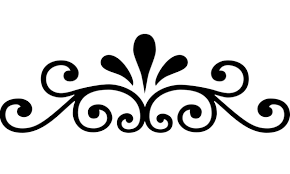 Une litanie de célébrations Reflet du passéOfficiant : 	Pour le leadership de la Conférence générale des adventistes duseptième jour auquel tu as donné l’inspiration pour inaugurer laDivision interaméricaine ;Congrégation : 	Nous, ton peuple, te célébrons, ô Dieu.Officiant : 	Pour 100 ans et plus de ta providence qui a guidé la proclamation de l’évangile sur le territoire de la Division interaméricaine ;Congrégation : 	Nous, ton peuple, te célébrons, ô Dieu.Officiant : 	Pour le clergé et les laïcs qui ont assuré la direction de ton Église à tous les niveaux ici dans la Division interaméricaine au cours des 100 dernières années et plus ;Congrégation : 	Nous, ton peuple, te célébrons, ô Dieu.Embrasser le présentOfficiant : 	Pour les 24 Unions, 156 champs locaux, plus de 23 000 congrégationset les nombreuses institutions de la Division interaméricaine ;Congrégation : 	Nous, ton peuple, te célébrons, ô Dieu.Officiant : 	Pour les administrateurs, les responsables départementaux, les pasteurs et les membres qui s’engagent à répandre l’évangile éternel ;Congrégation: 	Nous, ton peuple, te célébrons, ô Dieu.Officiant : 	Pour les valeurs que tu nous permets de promouvoir en tant que peuple de la foi ;Congrégation : 	Nous, ton peuple, te célébrons, ô Dieu.Officiant : 	Pour les quelque 3,7 millions de membres de l’Église adventiste du septième jour ici, sur ce territoire de l’Inter-Amérique ;Congrégation : 	Nous, ton peuple, te célébrons, ô Dieu.Officiant : 	Pour les 42 nations d’ethnies diverses ici dans la Division interaméricaine que tu as données à ton église pour y partager l’amour, la compassion, la paix et la joie du Christ ;Congrégation : 	Nous, ton peuple, te célébrons, ô Dieu.Anticiper le futurOfficiant : 	Pour la perspective de la prédication sans relâche de l’Évangile à toutenation, toute tribu et tout peupleCongrégation : 	Nous, ton peuple, te célébrons, ô Dieu. Nous nous engageons et te demandons de nous consacrer.Officiant :	Pour la perspective de l’avancement continuel de la Division interaméricaine par la croissance de nouvelles implantations d’églises, l’adhésion de nouveaux membres, augmentation des ressources financières, croissance structurelle et la pertinence dans la communauté ;Congrégation : 	Nous, ton peuple, te célébrons, ô Dieu. Nous nous engageons et te demandons de nous consacrer.Officiant : 	Pour l’esprit de détermination, par le Christ qui demeure en nous, à rester fidèles à la mission et à vivre en nous tenant prêts pour le second avènement du Christ ;Congrégation : 	Nous, ton peuple, nous nous consacrons et te demandons de nous consacrer, afin que le Christ vive toujours en nous et que, en tant que disciples utiles, productifs et engagés dans la mission, nous vivions en étant prêts à le rencontrer lors de son second avènement et à vivre avec lui pour l’éternité.Tous :	Nous célébrons ta providence pour ce que tu as fait dans le passé, ô Seigneur, nous affirmons les valeurs que tu nous as permis d’adopter dans le présent, et nous nous mettons à ta disposition pour l’accomplissement du mandat dans le futur. Nous, ton peuple, te célébrons, ô Dieu. Consacre-nous, Seigneur, nous t’en prions !Prière de consécration 